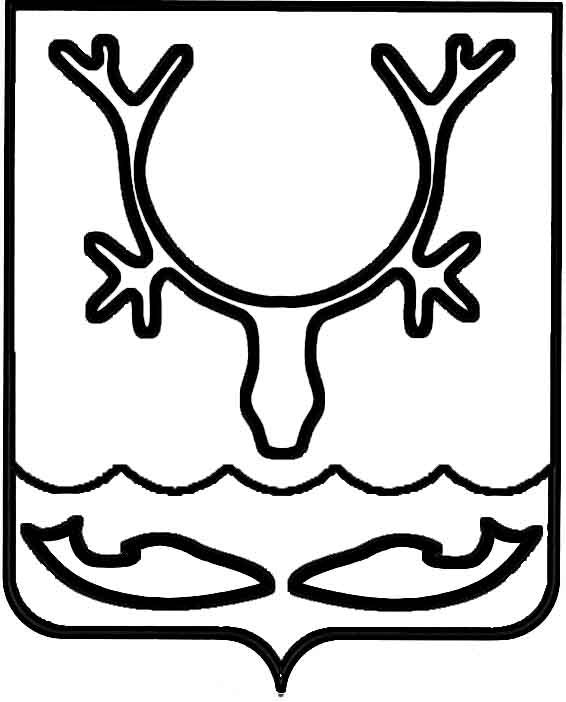 Администрация МО "Городской округ "Город Нарьян-Мар"ПОСТАНОВЛЕНИЕот “____” __________________ № ____________		г. Нарьян-МарВ связи с организационными изменениями в Администрации муниципального образования "Городской округ "Город Нарьян-Мар" Администрация муниципального образования "Городской округ "Город Нарьян-Мар"П О С Т А Н О В Л Я Е Т:1.	Внести в состав комиссии по предоставлению однократной единовременной компенсационной выплаты на капитальный ремонт индивидуального жилого дома, утвержденный постановлением Администрации муниципального образования "Городской округ "Город Нарьян-Мар" от 24.11.2014 № 2867 "О комиссии по предоставлению однократной единовременной компенсационной выплаты на капитальный ремонт индивидуального жилого дома", изменение, изложив ее состав в следующей редакции:"Составкомиссии по предоставлению однократной единовременной компенсационной выплаты на капитальный ремонт индивидуального жилого дома2.	Настоящее постановление вступает в силу с момента его принятия.2801.201575О внесении изменения в состав комиссии             по предоставлению однократной единовременной компенсационной выплаты на капитальный ремонт индивидуального жилого домаБебенин Александр Борисович- первый заместитель главы Администрации МО "Городской округ "Город Нарьян-Мар", председатель комиссии;Коловангин Александр Юрьевич- заместитель главы Администрации МО "Городской округ "Город Нарьян-Мар" по вопросам социальной политики, заместитель председателя комиссии;ГончаровАлександр Васильевич- начальник Управления строительства, ЖКХ и градостроительной деятельности Администрации МО "Городской округ "Город Нарьян-Мар", заместитель председателя комиссии;Кучина Лариса Васильевна-  специалист отдела строительства и капитального ремонта Управления строительства, ЖКХ и градостроительной деятельности Администрации МО "Городской округ "Город Нарьян-Мар", секретарь комиссии.Члены комиссии:Кислякова Елена Сергеевна- заместитель главы Администрации МО "Городской округ "Город Нарьян-Мар" по экономике и финансам;Малинчан Александр Васильевич- начальник правового управления Администрации МО "Городской округ "Город Нарьян-Мар";Сочнева Елена Андреевна- начальник управления экономического и инвестиционного развития Администрации МО "Городской округ "Город Нарьян-Мар";Храмова Татьяна Николаевна- заместитель начальника Управления строительства, ЖКХ и градостроительной деятельности Администрации МО "Городской округ "Город Нарьян-Мар"                          по строительству;Храпова Ганна Петровна- начальник управления финансирования, бухгалтерского учета и МТО Администрации МО "Городской округ "Город Нарьян-Мар";ЧуклинАлександр Григорьевич- заместитель директора МКУ "Управление городского хозяйства г. Нарьян-Мара".".И.о. главы МО "Городской округ "Город Нарьян-Мар" А.Б.Бебенин